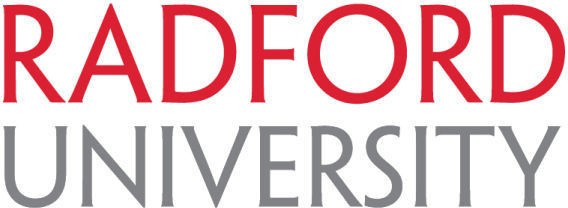 Reasons for ProcedureRadford University (RU) has a permit to operate a Municipal Separate Storm Sewer System (MS4) issued by the Virginia Department of Environmental Quality. This permit authorizes RU to discharge stormwater pursuant to the Virginia Stormwater Management Program and the Virginia Stormwater Management Act.Since storm drain systems are not connected to a sanitary sewer treatment plant, water traveling through the storm drain system flows untreated directly to local streams, rivers and lakes. An illicit discharge to the storm system is generally defined as any discharge that is not composed entirely of stormwater. RU’s MS4 Program “shall include all procedures developed by the operator to detect, identify, and address non-stormwater discharges to the MS4.” (General Permit No: VAR040136, General Permit for Discharges of Stormwater from Small Municipal Separate Storm Sewer Systems)PurposeThe purpose of this procedure is to describe the proper means for preventing run-off of Bulk Stored Materials from entering the groundwater and stormwater systems. ScopeThis procedure applies to any erodible bulk material being stored on Radford University Property. ProceduresPrecipitation can cause bulk material storage piles to erode, and stormwater runoff can pick up and transport material to conveyance systems and waterways.Cover and contain materials to prevent erosion whenever possible. Erosion results in stormwater contamination and the loss of valuable product. The storage location for soils is at the lot to the West of the Armstrong Building which has an active construction general permit for land disturbance with adequate control measures installed. The Stormwater Pollution Prevention Plan (SWPPP) for this project can be viewed at either the Stormwater Coordinator or Landscape Managers office. If erodible material is to be stored at any other location, the following measures shall be applied.• Place temporary plastic sheeting (polyethylene, polypropylene, Hypalon, or equivalent material) over the material and anchor to prevent contact between erodible material and precipitation. • Install a berm or use other methods at upslope edge of storage pile to prevent stormwater run-off from flowing through stock pile. • Install erosion control measures, as needed, downslope of storage pile. Review of Procedure/TrainingRadford University personnel and project managers who perform and/or request that these washing operations be performed are responsible for reviewing this procedure with employees who have these job duties at least once every 24 months. Project managers who hire contractors to perform these job duties are required to convey the requirements of this procedure to the contractor.